Terex Demag CC 8800-1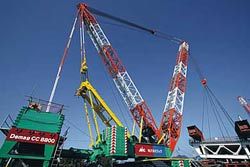 Terex-Demag CC 8800-1. Различные конфигурации удлинителей. Электропитание 400 В. Возможность поставки TWIN-комплекта для достижения грузоподъёмности до 3200 тонн.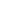 Технические характеристики Terex Demag CC 8800-1:Максимальная грузоподъёмность/радиус1600 тонн / 11 мДвигатель2 х Daimler Chrysler OM 502 LA (380 кВт)Ширина колеи10,5 мМаксимальная транспортная ширина3,5 мМаксимальный противовес295 тоннЦентральный балласт60 тоннПодъёмный противовес ходовой части640 тоннОсновная стрела SSL48 – 108 мОсновная стрела SSL / LSL114 – 156 мУдлинитель LF18 мУдлинитель SW48 – 108 мУдлинитель SWSL108 – 216 мШирина башмака2 мМаксимальный грузовой момент24020 т.м.Высота до головки / высота до шкива216 (709) м